Пример построения логических схем	След. »Задача:Построить таблицу истинности и логическую схему по заданному булевому выражению:F =¬В&A + B&¬A + C&¬B.Решение:1 частьопределяем количество входных переменных – А В С – 3 шт.определяем количество операций – 2 отрицания, 3 умножения и 2 сложенияСледовательно, в таблице будет 10 столбцов (складываем все)Определяем количество строк. Т.к. 3 переменные, то количество строк= 23=8, плюс заголовок. Итого 9.Составляем таблицуЗаполняем заголовки в порядке приоритетов (не, умножение, сложение)Далее заполняем возможные варианты входных данныхF =¬В&A + B&¬A + C&¬BДалее решаем поочередно логические операцииF =¬В&A + B&¬A + C&¬BF =¬В&A + B&¬A + C&¬BF =¬В&A + B&¬A + C&¬BF =¬В&A + B&¬A + C&¬BF =¬В&A + B&¬A + C&¬BF =¬В&A + B&¬A + C&¬BF =¬В&A + B&¬A + C&¬B2 частьКак правило, построение и расчет любой схемы осуществляется начиная с ее выхода.Напомню выражение для построения схемыF =¬B&A + B&¬A + C&¬B.Первый этап: выполняется логическое сложение, логическую операцию ИЛИ, считая входными переменными функции ¬B A, B¬A и C¬B: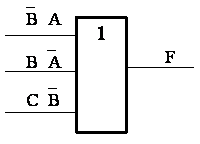 F =¬A + B&¬A + C&¬B.Второй этап: к входам элемента ИЛИ подключаются логические элементы И, входными переменными которых являются уже A, B, C и их инверсии: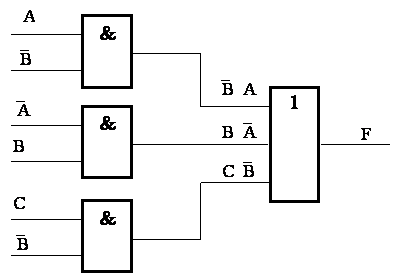 F =¬B&A + B&¬A + C&¬B.Третий этап: для получения инверсий ¬A и ¬B на соответствующих входах ставят инверторы: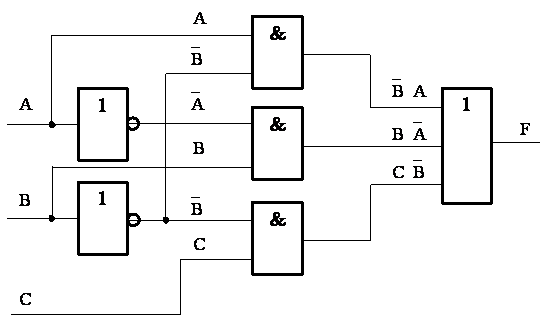 F =¬B&A + B&¬A + C&¬B.Данное построение основано на следующей особенности, – поскольку значениями логических функций могут быть только нули и единицы, то любые логические функции могут быть представлены как аргументы других более сложных функций. Таким образом, построение логической схемы осуществляется с выхода ко входу.Таблица вариантов индивидуального задания	АВС¬BX=¬B&A¬AY=В&¬AZ=X+YM=C&¬BF=Z+MАВС¬BX=¬B&A¬AY=В&¬AZ=X+YM=C&¬BF=Z+M000001010011100101110111АВС¬BX=¬B&A¬AY=В&¬AZ=X+YM=C&¬BF=Z+M00010011010001101001101111001110АВС¬BX=¬B&A¬AY=В&¬AZ=X+YM=C&¬BF=Z+M0001000110010000110010011101111100011100АВС¬BX=¬B&A¬AY=В&¬AZ=X+YM=C&¬BF=Z+M000101001101010001011001100110101110110000111000АВС¬BX=¬B&A¬AY=В&¬AZ=X+YM=C&¬BF=Z+M00010100011010010001101100111001100101110011000001110000АВС¬BX=¬B&A¬AY=В&¬AZ=X+YM=C&¬BF=Z+M0001010000110100010001110110011110011001101110011100000011100000АВС¬BX=¬B&A¬AY=В&¬AZ=X+YM=C&¬BF=Z+M000101000001101001010001110011001110100110010101110011110000000111000000АВС¬BX=¬B&A¬AY=В&¬AZ=X+YM=C&¬BF=Z+M00010100000011010011010001110101100111011001100101101110011111000000001110000000ВариантыСоставить таблицу истинности и логическую схему по формуламАбрамкина Ксения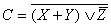 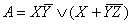 Азарова Нина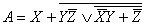 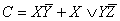 Баклыкова Полина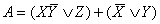 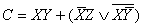 Баландина София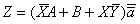 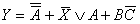 Балыкова Ксения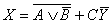 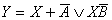 Блудов Андрей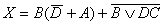 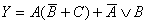 Богомолова Анна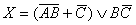 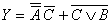 Бочарова Мария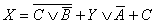 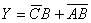 Бурьян Елизавета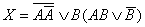 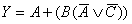 Вахрушева Алена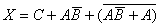 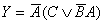 Волкова Наталья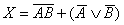 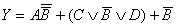 Гаврис Дарья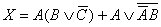 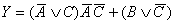 Гах Алена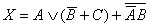 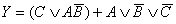 Голубец Евгений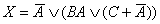 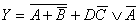 Гублина Зинаида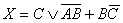 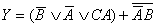 Калашникова Алина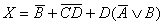 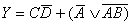 Клименко Анастасия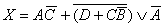 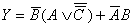 Кудренко Елена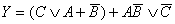 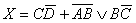 Лисовская Диана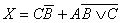 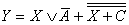 Маркова Анастасия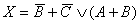 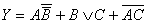 Пхенда Нелли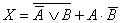 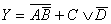 Рыбалко Мария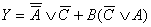 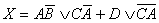 Рыкалин Алексей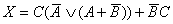 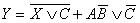 Стадник Тамара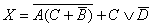 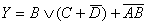 